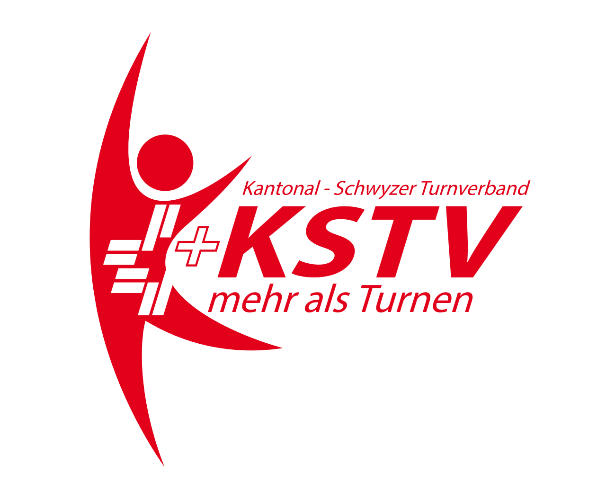 Guido Schnellmann, Schürwiesstrasse 19, 8855 Wangen			       3. Januar 2023Geschätzte Turnerinnen und TurnerBereits zum siebzehnten Mal darf ich euch zum KSTV-Jass-Abend, in diesem Jahr nach Pfäffikon, einladen. Die Männerriege Pfäffikon organisiert den KSTV-Jass-Abend zum zweiten Mal. Sie werden uns sicher auch optimale Bedingungen für einen gemütlichen, spannenden Abend zur Verfügung stellen. Wir werden das erste Mal die Anmeldungen nicht per Post verschicken, sondern nur als E-Mail. Der Abend wird indessen wie in den Vorjahren ablaufen.Wenn in einem Verein das Interesse so gross ist, dass es ein zweites Team mit vier Personen gibt, dann meldet dieses Team auch an. Bitte auch in den Unterriegen das Interesse abklären. Je nach Anmeldungen der anderen Vereine wird entschieden, ob das zweite Team auch starten kann. Da die Nebenkostgen ansteigen und alles teurer wird, haben wir entschieden das Startgeld das erste Mal moderat zu erhöhen.Jassarten:				Handjass und Schieber					Partner oder Gegner werden zugelostDatum:				Freitag, 24. Februar 2023Zeit:					19.30 Uhr – Pünktliches Erscheinen ist Pflicht!Ort:					Mehrzweckraum Schulhaus Steg, Stegstrasse 24 PfäffikonBeilage:				Anmeldetalon + Ortsplan von PfäffikonUnkostenbeitrag:			Fr. 10.00 pro TeilnehmendenPreise:					Die Ersten erhalten eine Naturalgabe Anmeldeschluss:			17. Februar 2022Anmeldung an:			Guido Schnellmann, Schürwiesstrasse 19, 8855 WangenE-Mail:					guido.schnellmann@bluewin.chEs ist sehr wichtig, wenn ihr euch angemeldet habt, dass ihr dann auch mit der gemeldeten Anzahl erscheint!!! Es ist wegen der Einteilungsliste.Der beste Verein erhält einen (Wander-) Preis. Es erfolgt keine spezielle Einladung mehr. Bitte die erste Mannschaft kennzeichnen z.B. 1 oder 2Es freut sich auf einen gemütlichen JassabendDer OrganisatorGuido SchnellmannVerein:....................................................................................No......Vorname und Name:Vorname und Name:Vorname und Name:Vorname und Name: